Community Emergency Plan LydfordMarch 19th 2020 / Version 2Redacted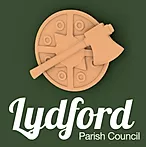 DEVON COMMUNITY RESILIENCE FORUM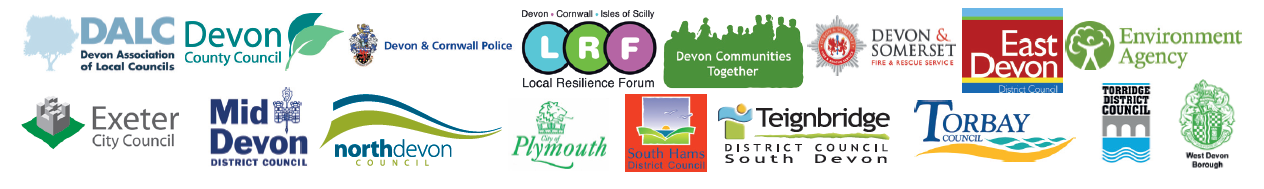 AmendmentsContents1.	Community Response Team	42.1 Responsibilities	52.	Related emergency planning	53.1 Arrangements between emergency services and local authorities	53.2 The Home Emergency Plan	63.	Knowing the unknowns	64.1 Identifying and preparing for risks	64.	Activating the emergency plan	75.1 Triggers	75.2 Notification	75.	Taking control and managing the incident	76.1 Incident coordination	76.	Skills and resources	87.1 Resources	87.2 Contacts lists	87.	Key facilities	88.1 Community Shelter(s)	88.2	Establishing and operating a Community Shelter(s)	88.3	Helicopter Landing Sites	89	Keeping in touch	99.1	Communications	99.2	Warning and informing	910	Key information	911	Plan maintenance	9Annex A - The Home Emergency Plan	10Annex B – Community risk assessment	16Annex C – Maps of the community (inc key buildings / major hazards)	1Annex D – Telephone tree notification system	1Annex E – Activation procedure and logging sheet	2Annex F - Community flood plan	4Annex G – Situation report (SITREP)	27Annex H - Community resources (advised to redact)	29Annex I – Key contacts list (publicly available)	29Annex J –Establishing and operating a Community Shelter(s)	31Annex K – Communications, warning and informing	33Annex L – Plan distribution	34Annex M - Glossary	35Annex R1 – Vulnerable people (template only)	36Annex R2 - Key contacts list (RESTRICTED)	37Annex R4 COVID 19 response plan activated (general distribution)	37Annex R5 COVID 19 response plan outline (RESTRICTED)	40Additions to prescribed template indicated above in REDIntroductionLydford has developed this plan to provide community resilience in the pre-event phase or early stages of an emergency.The Lydford Community Response Team has been formed to assist both the activation of this plan and the emergency responders? wherever possible, prior to, during and after an emergency.The aim of this plan is to increase community resilience through developing a robust coordinated approach that complements the work of emergency responders.The objectives of this plan are to:Identify risks to the community Identify strategies to reduce and respond to an emergency, including warning the community Identify vulnerable people within the community Identify community resources available during an emergency  Provide contact details for the Community Response Team, community resources, the emergency services and local authoritiesProvide information and assistance to the emergency services when they arrive and throughout the eventCommunity Response TeamA Community Response Team (CRT) should be set up to manage the community’s response to an emergency and keep the plan up to date.2.1 ResponsibilitiesThe role of the Community Response Team Coordinator is to:Write and organise the Community Emergency PlanRegularly review and update the planReport annually to the community telling them if the plan has been activated and if any members have changedBe a focal point for the community Maintain communication and be the main contact for local authorities and the emergency servicesTell the appropriate authorities and individuals Communicate important messages to the communityInvolve all CRT members in the planning and response process, and give them tasksActivate resources when neededAll members of the Community Response Team should:Live in the communityHave good local knowledgeHave the support and speak on behalf of the communityProvide vulnerable people with additional supportMaintain communications within the community and with local authoritiesCheck confidentiality is maintained where neededMaintain his/her own action log Create a ‘grab bag’ containing the plan and any suitable clothing/equipment which may be neededHave enough knowledge of the plan to act as coordinator Support the coordinator in their tasksRelated emergency planning3.1 Arrangements between emergency services and local authoritiesLocal authorities and emergency services have an emergency response structure, as shown by the following diagram:3.2 The Home Emergency PlanThe Home Emergency Plan can be copied and distributed to the community to help them prepare for an emergency.  For a copy, see Annex A. Not yet distributedKnowing the unknowns4.1 Identifying and preparing for risksRisk assessments for Lydford are listed in Annex B.  Maps of the community, including key buildings etc. are listed in Annex C.Dynamic risk assessment based on nature of emergency – See Annex R4 COVID for currentVulnerable buildings/people are listed in Annex R1.Activating the emergency plan5.1 TriggersPublic Health Issue as declared by Public Health EnglandFlood Warnings – Environment Agency Weather Warning – Met OfficePower outage – in combination with other event or for sustained period (>18 hours) Water outage – in combination with other event or for sustained period (>12 hours) Any other National emergency as declared by HM Government5.2 Notification Registered on and monitoring British Red Cross Emergency Alerts app for region (Includes flood, weather, UK threat level and British Red Cross notification):  Ruth Tainsh; Asa Macintyre; Stephen Squires Registered on Devon Communities Together mailing list: Ruth Tainsh; John Bright (PC Clerk) Subscribed to daily updates ‘Emergency preparation, response and recovery’ Gov.uk: Ruth TainshSubscribed to daily updates from Public Health England Gov.uk: Ruth TainshThe Deputy will pass on notification of an emergency to the Community Response Team, using a telephone tree notification system, see Annex D.  Annex D not completed in draft. In practice we use email communication / WhatsApp. For a guide activation procedure, see Annex E.  This procedure lists the call out order and logging of actions.  For specific flood triggers and escalation procedures, see Annex F.  Taking control and managing the incident6.1 Incident coordination Incident Control Points (ICP) are:Primary ICP: Nicholls Hall.  SX510 88489Secondary ICP: Sport Pavilion SX5133 8532ICP equipment: Nicholls Hall.  SX510 88489 Location in hall TBDWhen the emergency services arrive they may choose a different ICP. The CRT Coordinator should introduce themselves, give them a copy of the Community Emergency Plan, and provide local knowledge and a situation report, see Annex G.Skills and resources7.1 ResourcesFor community resources available during an emergency, see Annex H.  7.2 Contacts listsFor contact details of key organisations and groups which are publicly available e.g. emergency services, health organisations, town/parish councils, local authorities, utility companies, the Environment Agency, schools etc., see Annex H For restricted contact details e.g. volunteers, vulnerable people, see Annex R2. This includes key holders of locations. Key facilities8.1 Community Shelter(s)If people need to leave their homes, the district council and/or county council or unitary authority, will open a rest centre.If a local authority cannot provide immediate assistance, a Community Shelter will provide a short-term refuge.Lydford Community Shelters:<Lydford Primary School SX5141 8514> (remains to be finalized) <Nicholls Hall SX510 88489>Potentially Lydford Gorge remains to be finalized (different power circuit) For key holder contact details, see Annex R2.Establishing and operating a Community Shelter(s)For instructions, see Annex J.Helicopter Landing Sites Helicopter Landing Sites (HLS) will only be used by emergency services in the rescue phase of an emergency.Areas for suitable HLS’s.a.	Sports Field SX5133 8532. b.	Lydford Primary School SX5141 8514.   Note: Playing Field was determined as marginally too small for night-time landing spot.Keeping in touchCommunicationsFor CERT: Email communication Mobile communication WhatsApp communicationLandline communication 3 CRT members are within 5-minute walking distance.  Zoom videoconferencing set up – allowing remote meetings and document share. Document share on specific Google Docs site set up (uses LydfordCERT@gmail.com account)  If landline and mobile networks don’t work, use hand-held battery operated 2-way radios to communicate with CRT members. (Not yet available – grant application)Warning and informingFor warning and informing methods, see Annex K.  Key informationTo record key information, see: Plan maintenanceThe CRT should meet every six months to discuss community resilience arrangements and every year to review the plan and check contact numbers are correct. When sending out updated pages of the plan it is important to ensure the old pages are returned. For a distribution list, see Annex L.Annex A - The Home Emergency PlanThe following Home Emergency Plan can be copied and distributed to the community. ALTERNATIVES AVAILABLE – Not yet distributedHome Emergency PlanEmergencies can affect the County with little or no notice.  Being prepared can help reduce the effects on your families’ lives, reduce the need for help from others and enable you to support the vulnerable in your community.  Disruption to essential services such as water and electricity, to regional and national travel and telecoms are all ways an emergency can affect our busy everyday lives. Keep your plan and other important information in a safe place that you will find again quickly.  You could keep your plan in a ‘message in a bottle’ in your fridge.  Bottles are available free of charge from most doctor’s surgeries and chemists and give emergency services vital information such as medical conditions and repeat prescriptions. If you have children in your household, or others who need help with understanding what to do, you could get them to write and draw their own plans, to help them learn about emergency events.  Complete the following sections and keep the plan in a safe place that all members of your household can easily access:If you are not involved in an incident but are close by or believe you may be in danger, in most cases the advice is:If the emergency is outside GO IN, STAY IN, TUNE IN.INFORM THE REST OF YOUR FAMILY / HOUSEMATESIf you are evacuated is there somewhere you can go? Friends or Family?If you can’t contact each other, where should you meet / or who should you leave a message with?Who will be responsible for picking the children up from school? (If applicable)KEY CONTACT NUMBERSAnnex B – Community risk assessmentWhen assessing risks to the community, the likelihood and the impact of the event should be considered. Many of the risks will be planned for at a national/regional/county or district level. Therefore, the risk assessments should consider how the community could respond to ensure its safety / wellbeing.Based on National Risk Register in descending order: National risks ticked are believed most locally relevant Pandemic influenzaFlooding (relatively low river risk but surface water)Widespread electricity failureCold & snowEmerging infectious diseaseSpace weatherHeatwavePoor Air qualityMalicious attacks – attacks on crowded places (most likely, lower impact) or larger scale chemical / biological / radiological (less likely but very high impact) (2nd most relevant) Source document: https://assets.publishing.service.gov.uk/government/uploads/system/uploads/attachment_data/file/644968/UK_National_Risk_Register_2017.pdf Devon, Cornwall & Isles of Scilly Top Risks. Starred are believed most locally relevant.  3.1 Failure of Electricity Network * 3.2 Flooding (as above more surface than river risk) * 3.3 Industrial Accidents & Environmental Pollution 3.4 Influenza Type Disease * 3.5 Major Air Quality Incident 3.6 Major Pollution of Controlled Waters 3.7 Malicious Threats 3.8 Prolonged Low Temperatures, Heavy Snow and/or Ice * 3.9 Volcanic Eruption (Gas Rich & Ash)https://www.dcisprepared.org.uk/media/2238/public-facing-crr-print-lrf-dcios-20180713-v1.pdf https://www.dcisprepared.org.uk/what-we-do/emergency-plans/ Additional local risks identifiedSurface water flooding in main road from drainage system (multiple incidents) Heavy snow cutting village off (multiple historic) combined with power failureIncidents at Lydford Gorge (mainly covered under NT emergency planning – liaison contact made and further to be developed) Incidents at Lydford School (covered by Lydford School emergency planning – liaison in progress) Most incidents are exacerbated by numbers of older residents. Annex C – Maps of the community (inc key buildings / major hazards) Lydford Parish Boundaries https://www.arcgis.com/home/item.html?id=f13dad37854b4a1f869bf178489ff99a Source data ONS 2017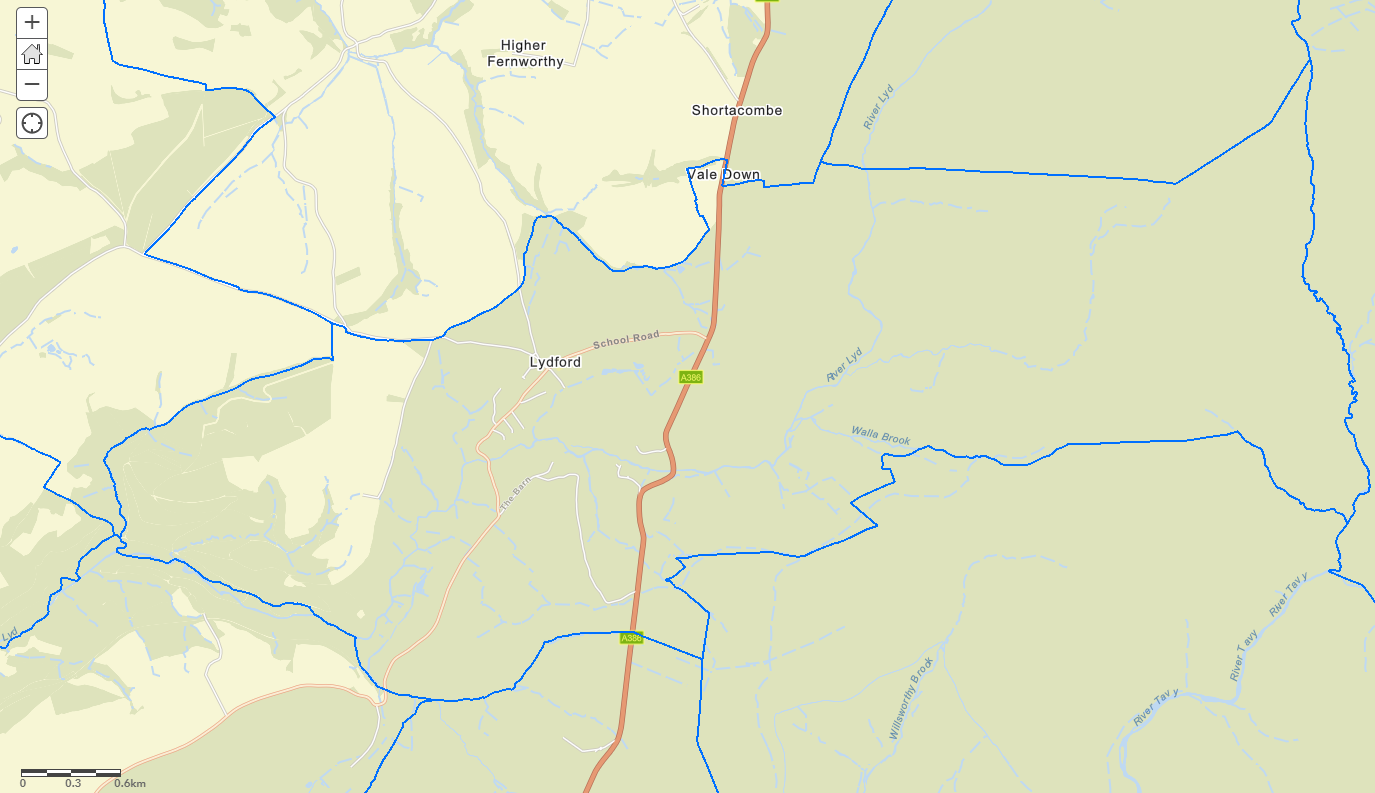 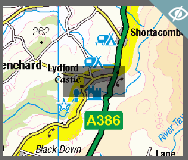 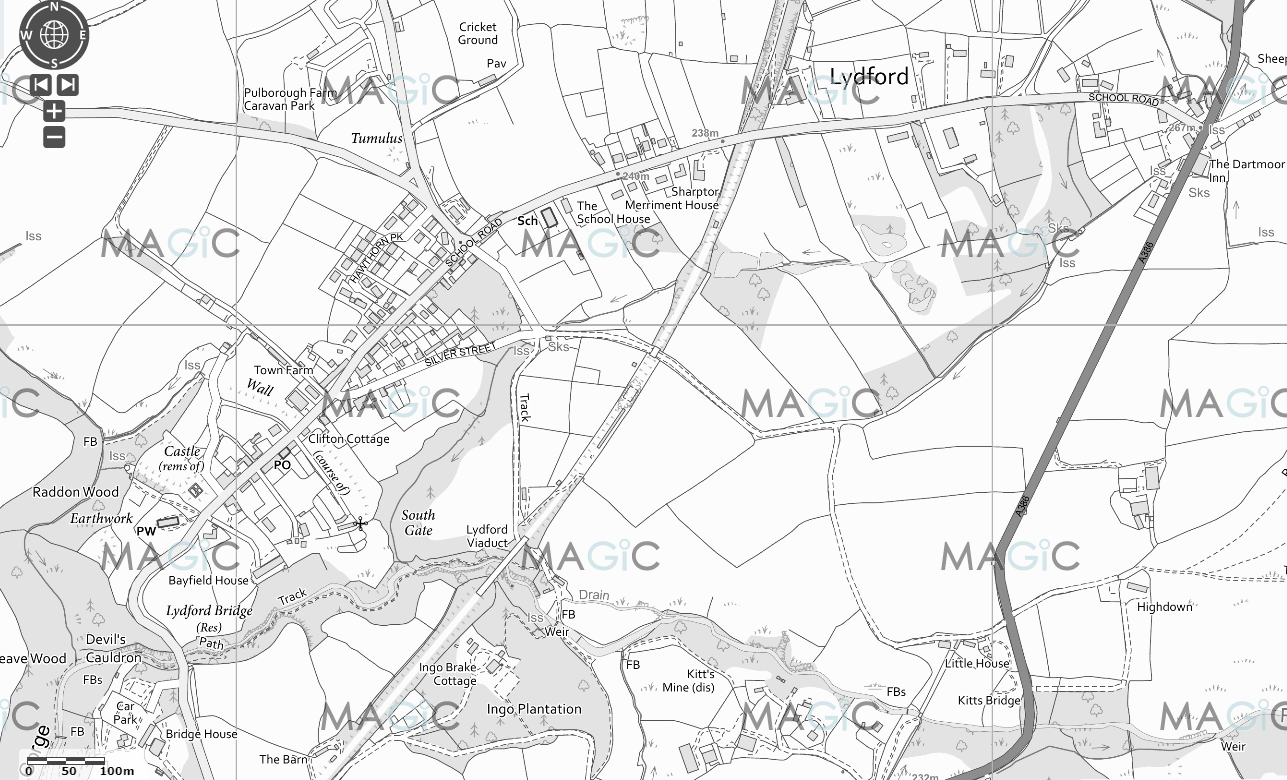 Lydford Primary School (CS) 2. Sports Pavilion (2nd ICP) 3. Village Hall (ICP & CS) 4. Church 5. NT Lydford Gorge (Devils Cauldron)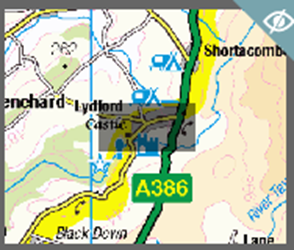 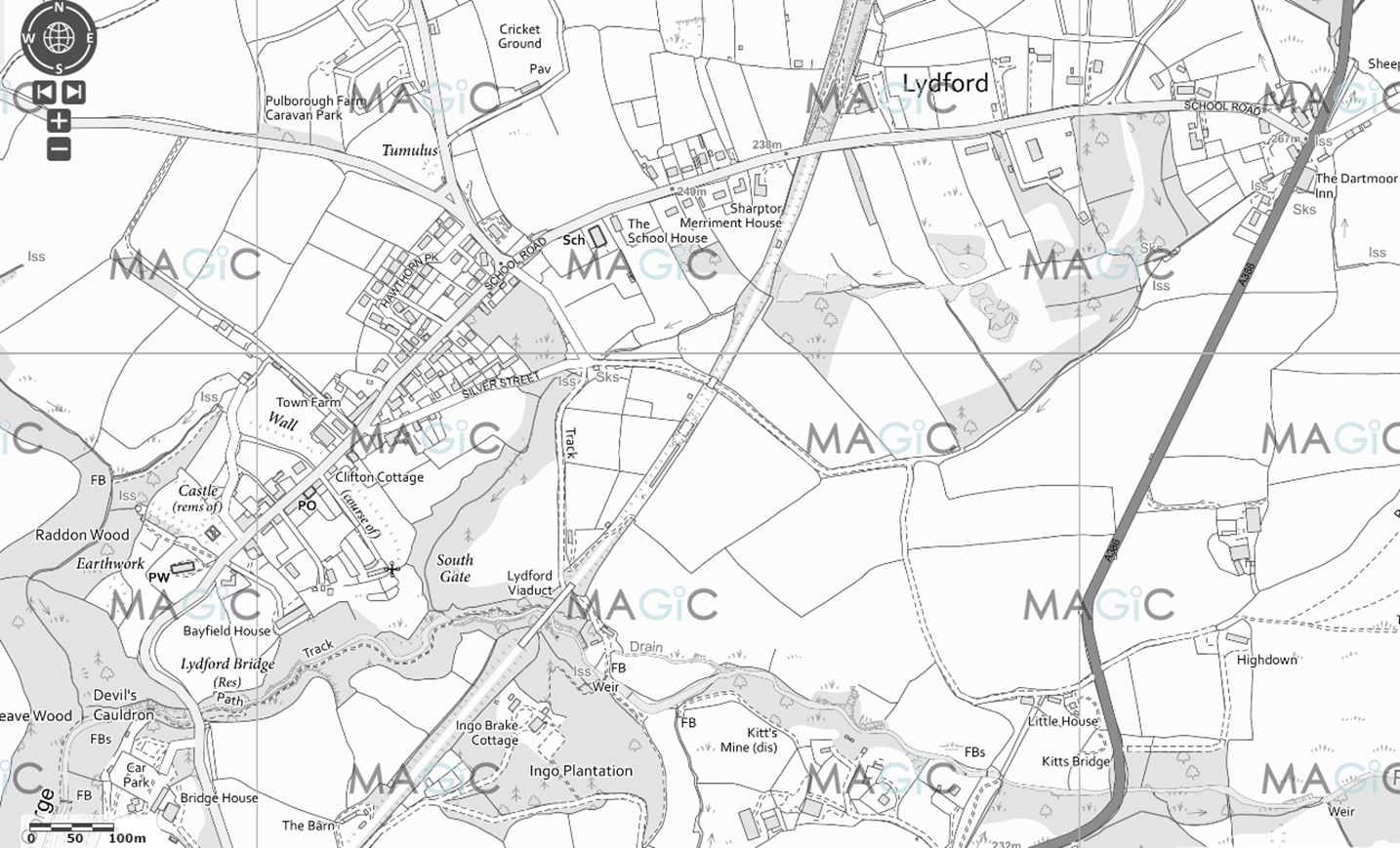 1. Castle Inn Pub 2. Caravan Park 3. Lydford House Hotel 4. Dartmoor Inn Additional map identifying other key infrastructure items to be completed here – telephone exchange, sewage plant, vulnerable bridges and height restrictionsAnnex D – Telephone tree notification systemA telephone tree is a group of people organised as a pyramid so that they can quickly and easily spread information. The coordinator at the top calls two people, who each call two more people until everyone in the list has been called. If someone is not available, the next person in the tree is called.IN PRACTICE CURRENTLY NOT USED – EMAIL AND WHATSAPP Annex E – Activation procedure and logging sheet Never do anything which outs you or anyone else in your community at riskLog sheetRecord all information during an emergency.  A log sheet is an easy way to ensure information is not lost and can help support/justify any decisions made or actions taken.Annex F - Community flood plan Contents of Community Flood Plan Annex:Map showing flood risk areas and direction of floodingActions to be taken before, during and after a floodAfter a flood: reputable contractors1 – Map showing flood risks areas and direction of flooding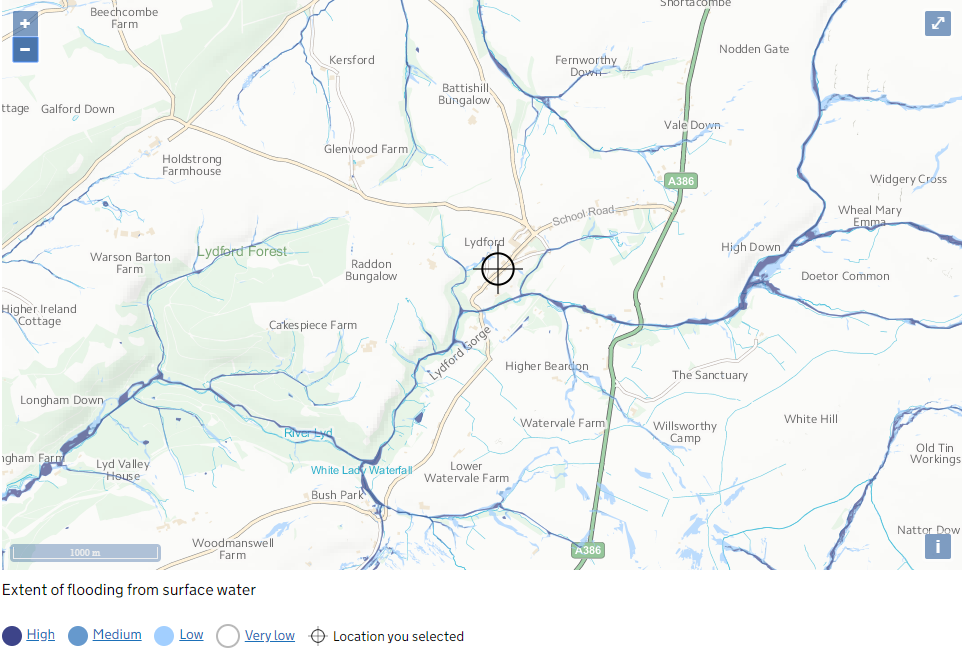 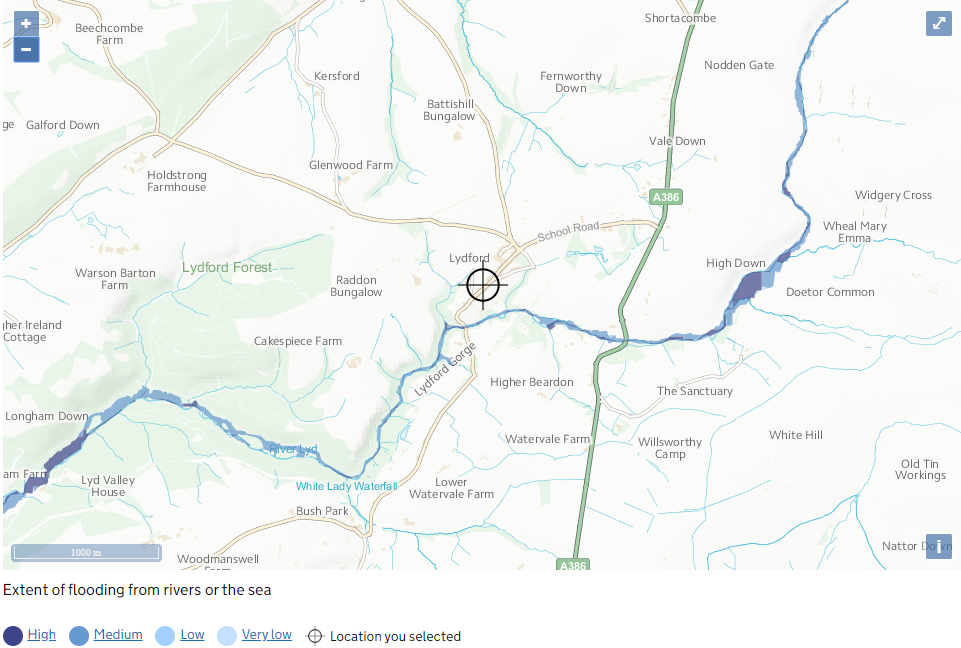 2. Actions to be taken before and during a flood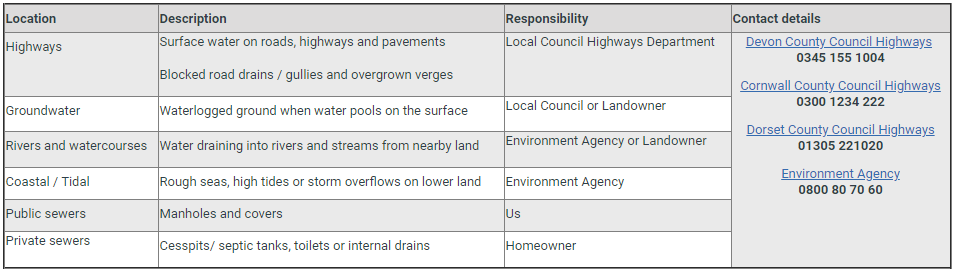 3 After a flood – reputable contractorsList companies/reputable contractors whose help you may need after a flood.  Encourage residents and businesses to 1) take photos before the clean up as they may need to rely on them for insurance claims, and 2) ask their insurer before discarding items that can’t be cleaned, as they may want to make a claim for the items.Get contracts in place or know who to call for assistance.  If help is not needed, you can leave this section blank.  Point affected residents and businesses to this information:  Get help after a flood (Environment Agency): https://www.gov.uk/prepare-for-a-flood/get-help-after-a-floodSupport for flood victims (British Disaster Management Association): http://www.bdma.gov.uk/publications/flooddocs Only add details of contractors not already contained within Annex R2. Annex G – Situation report (SITREP)Use this form to record information about an emergency and give it to emergency responders.  when they arrive.Annex H - Community resources (advised to redact) List resources here e.g. community hall. THIS HAS BEEN REDACTED SEE R3Annex I – Key contacts list (publicly available) All the above to be updated with Facebook and Twitter links. Annex J –Establishing and operating a Community Shelter(s)When an evacuation is needed, people will need a safe place. This safe place is the Community Shelter (CS).Activation of a CSA CS will be activated if the CRT decides that due to the emergency, it needs to provide shelter before the emergency services arrive.Staffing the CSVolunteers will be needed to staff the CS.  The minimum requirement is shown below:Serial post responsibilitiesEvacuee information sheetPlease read this sheet as it contains information you will need about the Community Shelter. RegistrationPlease register at the reception desk. You don’t have to register, but it is recommended, as it helps staff if any of your relatives are looking for you. Registration information is confidential.Smoking and alcoholSmoking and the consumption of alcohol is not permitted in the CS.Personal belongings and childrenWe cannot assume responsibility for your belongings. Please keep valuable items with you.  Parents are responsible for keeping track of and controlling their children. Please don’t leave them unattended.Medical and injuriesIf you have a medical condition that needs special consideration, i.e., heart condition, recent surgery, or pregnancy, please tell the staff. All medical information will be written on your registration card and is confidential.PetsWe understand pets are part of your family. Unfortunately, our shelter may not be suitable for them. Tell us about your pets and we can help locate a temporary home for them where they will be well looked after. Registered Guide/Hearing Dogs are allowed within the CS.Bulletin boardsUpdates and bulletins will be put on a notice board for your information.Volunteering and helpEvacuees are encouraged to help in the CS. Speak to the staff if you can help.TelephonesWe encourage you to tell a family member or friend where you are and ask them to tell others that may be worried about you. Please be considerate when using a mobile phone by speaking quietly.Community Shelter(s) coordinatorPlease listen to the coordinator and staff. They are the officials in the CS.Problems and complaintsPlease direct all comments about the CS operation to the coordinator.News/mediaNews/media often visit the CS during an emergency. They may request interviews or photographs; however, they must ask your permission first. It is your right to refuse. Please report any problems or questions about the media to the coordinator.Special needs/requirementsIf you have any special needs, i.e. diet, health etc., please let the staff know.If you require further information please ask any of the staff.Annex K – Communications, warning and informingKey information such as road or school closures are usually reported on local radio.Twitter is an important source of immediate updates from Highways Agency, Okehampton and Tavistock police, Environment agency, Met office warnings, Defra and Devon Alert amongst others. Annex L – Plan distributionRedactedRestrictedAnnex M - GlossaryAcronym/Term DefinitionBronze Command			Operational CommandCEP					Community Emergency PlanCERT					Community Emergency Response TeamCS					Community ShelterDCC					Devon County CouncilEA					Environment AgencyCS					Evacuation Assembly PointEBC					Evacuation Briefing CentreEP					Emergency PlanEvac					EvacuationFAZ					Flood Action ZoneFCP					Forward Command PostGold Command			Strategic CommandGR					Grid ReferenceHLS					Helicopter Landing SiteICP					Incident Control PointLHA					Local Health AuthorityxxxxDC					xxx District CouncilNHS					National Health ServiceSAR					Search and RescueSDP					Sandbag Distribution PointSDP Controller	Manages the filling and distribution of sandbagsSilver Command			Tactical CommandAnnex R1 – Vulnerable people (template only) This list will constantly change, and different groups may become vulnerable during an emergency. Therefore, make a list following an emergency and give it to the emergency services and welfare agencies as soon as they arrive. Below is template for this. Consider different groups – elderly, complex needs, pregnant, children, language, visiting etc. Annex R2 - Key contacts list (RESTRICTED)Annex R4 COVID 19 response plan activated (general distribution) Bullet draft – time spent on tasks – more detail available as required – in progress unless noted otherwise. Initially guided by Devon Community Resilience Forum presentation on Influenza Pandemic: Disseminate public messages; good neighbours; support people and reduce pressure on health and social services. Continue above but also: Act as bridge between multiple bodies / groups and multiple groups / people parish – communicate relevant guidelines and resources to the correct groups / people as fast as they are developed and feed back required information to government agencies to help them. Identify funding sources and process to access. Work with neighbouring parishes to share ideas (1st link Bridestowe) Public message dissemination:repeating and using material as possible on Facebook, Twitter, in Parish Mag and on noticeboard as appropriate – careful with static print as some guidelines e.g. home isolation change in relatively short periods.  (CRT ongoing – started already) https://www.facebook.com/LydfordVillage/Subscribed to Public Health England campaigns and have received latest material for leaflet, poster and digital media. In addition, have been using generic WHO material. Repeat message and organized themes: Be safe, be kind, be smart. (Safe source material) Possible need for leaflets on social isolation / social distancing guidelines but issue on speed of change / distribution. Possibly on request via helpline (See below) Good neighbours / support / link with local government / resilience forum etc Existing support networks of people in village with neighbours of varying degrees of organization. Spoken with drop in but many other networks of supporting neighbours exist alreadyLydford Volunteer Network. Spontaneous volunteer group initially publicized on Facebook and now run through WhatsApp and emails. https://www.facebook.com/groups/660503728033288/  Emphasis on online organization not physical contact. CRT is not running this group but is working with founders closely re: guidelines / resources /registration (bridge role). Initial online or offline register of interest and then form registration (includes address / details etc) and initial guidelines on interaction (copy available). GDPR – destruction at end of incident unless requested NOT to do so by volunteer. Working with people with addresses in parish only. Network asks people to contact them or they work with other village groups e.g. Drop in who can use them as “legs” to do jobs if agreed by person. Church: CRT in communication with Vicar on related items. Village Hall: Communication of guidance re closure of social spaces. Additional social isolation needs – future plans. Some spontaneous activity occurring not yet liaised. Local business support: part of communication and part of signposting local support. Built into future phase plans. In village and neighbouring businesses have responded well to new needs – delivery services etc. Lydford Helpline (set up and co-ordination): Initial number: 07572 785 522 (9am-8pm)What: Set up 2 Lydford Help signpost phone numbers and for those who are online: Email support and Facebook link to dedicated page of local resources on the Parish Council website. Why: Some people know who to call or have their own support networks. Others may need different resources to normal at this time because they are in quarantine due to having symptoms; self-isolating due to being vulnerable or living with a vulnerable person; dealing with emotional trauma and stress from the current situation. There are different groups / people and businesses offering different kinds of support at a local, regional and national level and the role we propose is to help make sure people can know where to go. The situation is very dynamic and different resources are being set up at different times and levels constantly.  Difficult to update everyone in a “static” format e.g. parish mag or pamphlet and keep up with changes. However, if we set up this system we can update one Support Resource sheet and post it online (for those with online access) and update it to a relatively small and manageable group of people who can use it for phone support. In addition: a lot of people want to help – they can either join an existing group or they can set up their own thing and we can list them.Examples of Resource Sheet categories – NOTE 2 versions (online) and (helpline volunteer)  ACTIONS completed / in progressEmail and main phone / phone number set up. Back up phone and SIM card ordered Text for pamphlet drop done and printed. Using Volunteer Network to distribute. They are notified and mapping sections now. Text for Parish magazine done – sending for distribution with magazinePlace notice in notice board Set up dedicated page on PC website Facebook post goes upDraft Resource sheet upUpdating and distribution of resource sheet (currently Ruth Tainsh) Rota of people prepared to “man” phone and back up phone and receive updated resource sheet (email is easiest).  One phone marked Q will be used in Quarantine households, disinfected and only used in houses with no vulnerable people. Phone marked non Q will be used if any volunteers are considered vulnerable. Propose start on approx. 1 day per person on main phone or 3 days on back up phone (depends on volume may have to adjust). Easier if volunteers on email as well for resource sheet updates. Suggest keep group relatively small to keep everyone on the same script and ease of update. Keep up to date with guidance. Initial volunteers: (Stephen Squires; Asa Macintyre – would prefer to rapidly remove for other items); Anthony Purnell; Pip & Hugh Gascoyne; Katie & Richard Lenton; Jade and Oliver Curtis. Additional will be available – register and roster. Need to allocate “owner” for registration / rostering and ongoing management (possibly also updating). Requested information share with Bridestowe – Ruth to contact Additional benefit – system can be used for future emergenciesAlso Guidance for cleaning of non – healthcare settings – consideration and link with Village Hall / Sports Pavilion and Church to be completed. Village toilets opening is cancelled until further notice. Working with South Hams & West Devon Councils volunteer coordination – guidance and registration Continue staying up to date with Lydford School – will it be open for key workers or going to different schoolsWorking with Local Resilience Forum / Devon Communities Together to align and supportParish Council resilient – Zoom installed and emergency interim procedures agreed awaiting local government guidance Annex R5 COVID 19 response plan outline (RESTRICTED) DatePage numberReason for amendmentChanged byRoleNameTelMobileAddressCo-ordinatorAsa Macintyre01822 820 61107525 6555 68The Old Reading Room Lydford EX20 4AGDeputyRuth Tainsh01822 820 55807950 7966 30Olde Stone Lydford EX20 4BHTeam memberChris Blackmore01822 820 8530783 445 7416East Grange Lydford EX20 4ARTeam memberStephen Squires01822 820 74907811 110057Spring House LydfordEX20 4BJ Annex AYour home self-help planYour home self-help planAnnex BCommunity risk assessmentCommunity risk assessmentAnnex CMaps of the communityMaps of the communityAnnex DTelephone tree notification systemTelephone tree notification systemAnnex EActivation procedure and logging sheetActivation procedure and logging sheetAnnex FCommunity flood planCommunity flood planAnnex GSituation reportSituation reportAnnex HCommunity resourcesCommunity resourcesAnnex IKey contacts list (publicly available)Key contacts list (publicly available)Annex JEstablishing and operating a Community Shelter(s)Establishing and operating a Community Shelter(s)Annex KCommunications, warning and informingCommunications, warning and informingAnnex LPlan distributionPlan distributionAnnex MGlossaryGlossaryRestricted distribution:Restricted distribution:Restricted distribution:Annex R1Annex R1Vulnerable people Template onlyAnnex R2Annex R2Key contacts list (restricted)Annex R3Annex R3Community resources (restricted) Annex R4Annex R4COVID 19 Specific plan   Annex R5Annex R5COVID 19 Specific Plan (restricted) StationFrequencyWebsiteHousehold Contact DetailsHousehold Contact DetailsHousehold Contact DetailsNameMobileWorkHow do you turn off the following? Who is responsible?How do you turn off the following? Who is responsible?ElectricityGasWaterEmergency Telephone NumbersEmergency Telephone NumbersEmergency Telephone NumbersEmergency Telephone NumbersEmergency ServicesDoctorNHS DirectSchoolLocal Police StationHome InsuranceLocal AuthorityUseful WebsitesUseful WebsitesDevon County Councilwww.devon.gov.uk and search Emergency PlanningEnvironment Agencywww.gov.uk/floodBBC Devonwww.bbc.co.uk/devon National Flood Forumwww.floodforum.org.uk Q1What are the risks to your home and the surrounding area? Are you at risk of flooding?  To find out if you live in an area at risk from flooding, visit www.gov.uk/prepare-for-a-flood/find-out-if-youre-at-risk where you can find out if your home is at risk and sign-up to Flood Warnings Direct (a free service which sends you a message when there is a flood risk by telephone, mobile, email, SMS text message, fax, or via a relative/friend).  You can also sign up by calling Floodline on 0345 988 1188 or Typetalk 0845 602 6340. If you are in an area that may flood, have sandbags and boards ready to help stop water entering through doors or air bricks.  Where do you get these from?  If you do not know, contact your Parish / Town Council.What are the risks to your home and the surrounding area? Are you at risk of flooding?  To find out if you live in an area at risk from flooding, visit www.gov.uk/prepare-for-a-flood/find-out-if-youre-at-risk where you can find out if your home is at risk and sign-up to Flood Warnings Direct (a free service which sends you a message when there is a flood risk by telephone, mobile, email, SMS text message, fax, or via a relative/friend).  You can also sign up by calling Floodline on 0345 988 1188 or Typetalk 0845 602 6340. If you are in an area that may flood, have sandbags and boards ready to help stop water entering through doors or air bricks.  Where do you get these from?  If you do not know, contact your Parish / Town Council.Q1Notes:Notes:Q2Do all household members know how and when to call the emergency services?  If they don’t, give them instructions on how to do this.Do all household members know how and when to call the emergency services?  If they don’t, give them instructions on how to do this.Q2Notes:Notes:Q3How will you get out of the house / area if you need to escape?  Think about what to do if a route is blocked.  If it is helpful, draw a plan of escape routes.How will you get out of the house / area if you need to escape?  Think about what to do if a route is blocked.  If it is helpful, draw a plan of escape routes.Q3Notes:Notes:Q4What are the emergency procedures at your children’s schools?During an incident, it may not be safe to collect children from school.  Schools have emergency plans so pupils will be cared for.  If you are still worried during an incident, contact the school first.What are the emergency procedures at your children’s schools?During an incident, it may not be safe to collect children from school.  Schools have emergency plans so pupils will be cared for.  If you are still worried during an incident, contact the school first.Q4Notes:We have been in liaison with Lydford School on these proceduresNotes:We have been in liaison with Lydford School on these proceduresQ5Are there any elderly, disabled or vulnerable family members, friends and neighbours who might need your help, or additional help from the emergency services?  Information may not reach some people as quickly. For example, Deaf and blind people and people who do not speak English or have other communication difficulties. How will you help them?  Does your Parish/Town Council have a support scheme in place and are vulnerable neighbours aware of it?Are there any elderly, disabled or vulnerable family members, friends and neighbours who might need your help, or additional help from the emergency services?  Information may not reach some people as quickly. For example, Deaf and blind people and people who do not speak English or have other communication difficulties. How will you help them?  Does your Parish/Town Council have a support scheme in place and are vulnerable neighbours aware of it?Q5Notes:Notes:Q6Where will you meet if you become separated – a nearby landmark or a friend’s house?  Also, agree an alternative meeting place further away from your home.Where will you meet if you become separated – a nearby landmark or a friend’s house?  Also, agree an alternative meeting place further away from your home.Q6Notes:Notes:Q7ICE Contact NumberThe emergency services are trained to check for a person’s ICE contact number which stands for ‘In Case of Emergency’.   Think carefully about who you choose as an ICE contact because that person may need to give consent for medical treatment. If you want more than one ICE contact, mark them as ICE1, ICE2 etc.  Put ICE contacts in all mobile phones, or on a card in wallets / purses.  If your phone is password protected then use the card method or make it visible on the ‘start up’ screen.ICE Contact NumberThe emergency services are trained to check for a person’s ICE contact number which stands for ‘In Case of Emergency’.   Think carefully about who you choose as an ICE contact because that person may need to give consent for medical treatment. If you want more than one ICE contact, mark them as ICE1, ICE2 etc.  Put ICE contacts in all mobile phones, or on a card in wallets / purses.  If your phone is password protected then use the card method or make it visible on the ‘start up’ screen.Q7Notes:Notes:Q8Where is your safe, secure place for important documents (passport, birth and insurance certificates etc.) and items of high sentimental value such as old family photos?  Are these raised above potential flood levels and easy to grab (in one box) if you need to take them with you?  Is the box fire-proof? Have you stored important computer records on a USB / disk?Where is your safe, secure place for important documents (passport, birth and insurance certificates etc.) and items of high sentimental value such as old family photos?  Are these raised above potential flood levels and easy to grab (in one box) if you need to take them with you?  Is the box fire-proof? Have you stored important computer records on a USB / disk?Q8Notes:Notes:Q9Do you have emergency supplies (ideally in an ‘emergency bag’) that you can grab quickly?  Where are they kept?Do you have emergency supplies (ideally in an ‘emergency bag’) that you can grab quickly?  Where are they kept?Q9Notes:Notes:Q10How do you switch off water, gas and electric supplies in your home?  Draw a plan if helpful.How do you switch off water, gas and electric supplies in your home?  Draw a plan if helpful.Q10Notes:Notes:Q11Think about what you would do if you lost all power and communications (including satellite communications such as mobile phones). Do you have a battery or wind-up FM Radio and camping stove with fuel, for example? Make a note of the FM frequency of your local radio station.Think about what you would do if you lost all power and communications (including satellite communications such as mobile phones). Do you have a battery or wind-up FM Radio and camping stove with fuel, for example? Make a note of the FM frequency of your local radio station.Q11Notes:Notes:Q12Does everyone in the household know how to make the home secure – locking doors and windows?  Do you keep keys in the same places so they can be found easily if it is dark; where are keys kept?  Does everyone in the household know how to make the home secure – locking doors and windows?  Do you keep keys in the same places so they can be found easily if it is dark; where are keys kept?  Notes:Notes:Q13Have you installed smoke detectors and a carbon monoxide detector?  When did you last check them? If not, don’t delay installing or checking them!  They could save your life.  If you need help or advice, or to find out if you qualify for a free home safety visit, contact your local Fire and Rescue Service. Have you installed smoke detectors and a carbon monoxide detector?  When did you last check them? If not, don’t delay installing or checking them!  They could save your life.  If you need help or advice, or to find out if you qualify for a free home safety visit, contact your local Fire and Rescue Service. Q13Notes: Notes: Q14Have you got adequate home insurance?  Who is your insurance provider and what is your insurance policy number?Have you got adequate home insurance?  Who is your insurance provider and what is your insurance policy number?Q14Notes:Notes:Q15Do you keep in your kitchen cupboard enough bottled water, snacks, tinned or dried/packet food to last three days? (how much do you need per person?).  This will reduce the tendency for “panic buying” during bad weather or strikes, which can be very disruptive.  Check sell by dates every six to twelve months. Do you keep in your kitchen cupboard enough bottled water, snacks, tinned or dried/packet food to last three days? (how much do you need per person?).  This will reduce the tendency for “panic buying” during bad weather or strikes, which can be very disruptive.  Check sell by dates every six to twelve months. Q15Notes: Notes: Q16Have you made a list of medication, insurance policy numbers and important phone numbers such as your doctor, insurance provider, Floodline, NHS Direct*, non-emergency number, gas and electric supplier, vet, school, work and close friends/relatives?  Make sure you always carry this list , for example on a card in your purse or wallet, or mobile phone.   *If you have a ‘smart’ mobile phone, you could download the NHS Direct App form.Have you made a list of medication, insurance policy numbers and important phone numbers such as your doctor, insurance provider, Floodline, NHS Direct*, non-emergency number, gas and electric supplier, vet, school, work and close friends/relatives?  Make sure you always carry this list , for example on a card in your purse or wallet, or mobile phone.   *If you have a ‘smart’ mobile phone, you could download the NHS Direct App form.Q16Notes:Notes:Your emergency suppliesIt helps if you can grab these things quickly.  Ideally make up an ‘emergency bag’.  Do not stop to collect things if it puts you in danger!These are things you probably always carry :Essential keys (house / car).Special daily items (for example, glasses / contact lenses / medication / aids).List of medication.  This is essential, please make a list!Cash / debit / credit cards.Essential items for babies, children and people you care for.Mobile phone and charger.  Antibacterial hand gel and mini first aid kit.Water and snacks.Warm layers and waterproof clothing, suitable hats and footwear.If you must remain in your home or become isolated, make sure you have the following items:First Aid Kit including flu and cold medication.Wind up or battery radio including spare batteries.Wind up or battery torch with spare batteries/candles and matches.Enough toiletries such as soap, sanitary items and tissues or toilet roll.A three-day food and water supply.  Tinned and dried food such as beans and rice is good.Camping stove and fuel.  Only use indoors in an emergency.  Always place on a stable surface and use in a well-ventilated area with a carbon monoxide detector.Your emergency suppliesIt helps if you can grab these things quickly.  Ideally make up an ‘emergency bag’.  Do not stop to collect things if it puts you in danger!These are things you probably always carry :Essential keys (house / car).Special daily items (for example, glasses / contact lenses / medication / aids).List of medication.  This is essential, please make a list!Cash / debit / credit cards.Essential items for babies, children and people you care for.Mobile phone and charger.  Antibacterial hand gel and mini first aid kit.Water and snacks.Warm layers and waterproof clothing, suitable hats and footwear.If you must remain in your home or become isolated, make sure you have the following items:First Aid Kit including flu and cold medication.Wind up or battery radio including spare batteries.Wind up or battery torch with spare batteries/candles and matches.Enough toiletries such as soap, sanitary items and tissues or toilet roll.A three-day food and water supply.  Tinned and dried food such as beans and rice is good.Camping stove and fuel.  Only use indoors in an emergency.  Always place on a stable surface and use in a well-ventilated area with a carbon monoxide detector.Keep important documents and computer information in ONE safe place and make sure you can grab these items quickly if you need to.Don’t forget does a friend or family member have spare keys should you lose yours?  Keep important documents and computer information in ONE safe place and make sure you can grab these items quickly if you need to.Don’t forget does a friend or family member have spare keys should you lose yours?  Items for pets and assistance animalsContents will depend on the type of pet, but you may need to grab:Water, food and bowls.Leash / muzzle / harness.Blanket, bed, pet carrier or cage.Photo of your pet in case it gets lost and is not ‘identity chipped’.Plastic bags for waste. Medication and health records.Identity chip number (keep a record in your phone or wallet/purse).Items for pets and assistance animalsContents will depend on the type of pet, but you may need to grab:Water, food and bowls.Leash / muzzle / harness.Blanket, bed, pet carrier or cage.Photo of your pet in case it gets lost and is not ‘identity chipped’.Plastic bags for waste. Medication and health records.Identity chip number (keep a record in your phone or wallet/purse).Items in the carIn case of an emergency always carry in your car (in addition to the things you probably always carry ):Items in the carIn case of an emergency always carry in your car (in addition to the things you probably always carry ):BlanketsTorchMapFirst Aid KitShovel and de-icer in winter conditions.Warning triangle and fire extinguisher (recommended).Notes:Notes:RisksImpact on communityWhat can the Community Response Team do to prepare?Electricity failure combined with cold & iceMed / high particularly on vulnerableCommunication plan and Community Shelter preparation. Lydford local helpline to signpost peopleSurface flooding on roadMed – limited areaEstablish communication, immediate road action and community shelter preparationLydford local helpline to signpost peoplePandemicHigh – consider initial mortality and systemic riskLink with local government Disseminate message – communication planLydford helplineAdditional in action / developmentOthers TBCAction Complete1If an emergency is possible or anticipated, monitor the situation and contact CRT members and warn the community. Be prepared to respond urgently.2Dial 999 and ensure the emergency services are aware of the emergency and follow any advice given.3Contact and inform your district/borough council. 4Record details on the log sheet on the other side of this page. Include:• Decisions you have made and why• Actions taken• Who you spoke to and what you said   (Include contact numbers)• Information received5Contact other CRT members and the community by agreed method.• Households affected• Parish council/ward via the parish clerk• Volunteers and key holders 6If needed, call a community meeting. Ensure the venue is safe and people can get there safely 7Take notes and record actions. If you decide to activate a plan, remember to follow the check sheet. 8When the emergency services arrive, the CRT Coordinator should introduce themselves and give them a copy of the plan.DateTimeInformation / Decision / ActionInitialsCommunity or groupLydfordLydfordAddressAllAllFloodline quickdial numberFloodline quickdial numberNAWhich Environment Agency Flood Warnings are you registered to receive?British Red Cross Alerts from environment agencyLocal Flood Warning Triggersi.e. when flood water reaches bottom of the bridge, sound siren or other actionWater coming back through drains on main street – rapidly becomes significant road hazard in central village and could enter houses. Before a floodBefore a floodBefore a floodBefore a floodDuring a floodDuring a floodDuring a floodArea numberLocation at riskSource Triggers Local actionsActionsEquipment requiredTime requiredArea 1Any spot in central road of villageSurface water / blocked drainsMet office weather warningHelplinePublicize who to contact Check authority to be contactedHazard sign up Hi Vis JacketsHazard SignSandbags (not many)? Until drain block response Responsibility for flooding and blockages Responsibility for flooding and blockages Responsibility for flooding and blockages Responsibility for flooding and blockages Responsibility for flooding and blockages Responsibility for flooding and blockages Responsibility for flooding and blockages Responsibility for flooding and blockages Company nameBusiness typeTelephoneFax/otherSituation reportSituation reportSituation reportEExact location of the emergencyTType of emergencyHHazards present or suspectedAAccess – routes that are safe to useNNumber, type and severity of casualtiesEEmergency services present?CategoryService/NameTelephone NumberAdditional InformationEmergency ServicesPoliceEmergency: 999Non-Emergency: 101Online reporting www.devon-cornwall.police.uk/ FireEmergency: 999Home safety visit: 0800 05 02 999 www.dsfire.gov.uk AmbulanceEmergency: 999CoastguardEmergency: 999Activation and Emergency PlanningDevon CountyCouncilhttps://www.devon.gov.uk/emergencies/ 01392 382680Emergency Planning Flooding and ForecastingEnvironment Agency FloodingReporting / Advicehttps://www.gov.uk/check-flood-risk Met Officehttps://www.metoffice.gov.uk/ Meteorological forecastingUtilitiesSouth West WaterOperational queries helpline 0344 346 2020* (24 hours)Freephone leak reporting helpline 0800 230 0561 (24 hr)For blockages on a public sewer, please contact us on 0344 346 2020 so that we can confirm responsibility.https://www.southwestwater.co.uk/ Water and SewageWestern Power DistributionPower cut call 105 or 0800 6783 105https://www.westernpower.co.uk/ Power cutsHealthcareNHS Direct111Add local surgery numbersAdviceHighwaysDevon County Council Report a problem – including hazardsEmergency call 0345 155 1004 https://www.devon.gov.uk/roadsandtransport/report-a-problem/ Highways managementLocal MediaBBC Radio DevonMain switchboard: 01752 260323News desk: 01752 234511 Travel: 0345 300 2829 Animal WelfareRSPCA24 hours: 0300 1234 999 for cruelty and neglect reportinghttps://www.rspca.org.uk/utilities/contactus/reportcruelty Emotional Support ServicesSamaritans 116 123 (24 hours) https://www.samaritans.org/ To talk about anything that is upsetting youVictim Support 08 08 16 89 111 (24 hours)https://www.victimsupport.org.uk/ Victims of crime  SANEline0300 304 7000 (4.30pm–10.30pm every day). http://www.sane.org.uk/what_we_do/support/helpline experiencing a mental health problem or supporting someone elseGeneralOther helplinesLocating other helplines for terminal illness support, families and carers and many other items see https://helplines.org/helplines/ PostResponsibilities1Parish shelter coordinator• Located at CS• Manage shelter• Provide feedback to ICP2Receptionist 1• Staff reception desk• Maintain register 3Receptionist 2As above4Volunteer first aiders(See Section 3 and Annex D)• Provide basic first aid as required5Volunteer cook• Provide snacks/meals 6Volunteer evac. assistants• Assist evacuees • Issue blankets etc.MethodLocation (If applicable)Contact / ResponsibilityAdditional informationNotice boards Outside Parish Hall: PC NoticeboardAsa MacIntyre If non urgent via John Bright Parish ClarkOutside Parish Hall:Village NoticeboardVerify key holderLocal meetingVillage Hall if safePC: Stephen SquiresCRT: Asa Macintyre Liaison with Jerry Lock for use of HallParish Church MagazinePrintedSue PowneMonthlyLocal Business displayLydford Farm ShopCastle InnDartmoor InnCRT member to requestSee Annex R2 for named contactsCommunity leafletsDoor to doorTBCDevelop as and whenDoor KnockingDoor to doorTBCDevelop as and whenFacebook OnlineAsa / Ruth Tainsh / Chris BlackmoreTwitterOnlineRuth TainshTelephone cascadeTo be developedWhoWhereWhatBBC Radio Devon103.4 or 96.0FM Local news / closures / TrafficLydford VillageFacebookhttps://www.facebook.com/LydfordVillage OrganisationContact detailsNumber issuedParish CouncilSee Annex R2Email to all councilNeighbourhood WatchAnthony Purnell See Annex R2EmailVillage Hall CommitteeSee Annex R2EmailSports Field CommitteeSee Annex R2EmailLydford SchoolSee Annex R2EmailLydford GorgeSee Annex R2EmailLydford ChurchReverend Adrian Brooks See Annex R2EmailDrop In Sue Holland See Annex R2Hard copy 1(Delay)Lydford Volunteer GroupJodie GilpinSee Annex R2EmailCllr Caroline MottCll Terry SouthcottOrganisationContact detailsNumber issuedLydford CRT teamSee earlierR1Devon Communities TogetherMartin Rich for distribution to Local Resilience Forum R2Name / OrganisationTelephone numberAddressAdditional informationNameWhat for / commentHow to contactMedical questionsDial 999 for an emergency. Go online to NHS 111 if you have internet access if not call 111Lydford Volunteer groupPrescription pick up; Grocery pick up; Dog walking; Daily phone call – to check how you are and if you need something. Contacts online and phoneLydford Farm ShopDeliveries of food from farm shop to doorstep. Pay by cash or cheque. Deliver next day normally. Contacts online and phoneReverend Adrian Brooks Our local vicar. Note church services are cancelled except for funerals etc. but church is open for individual visiting. Call: Email: Other local / government and national add as required. E.g.  Virtual social groups / Samaritans etc. 